What speed does the speedometer show?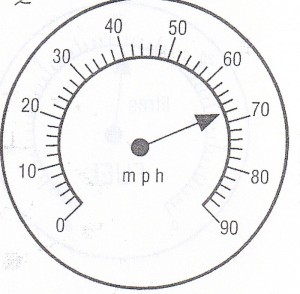 What speed does the speedometer show?What speed does the speedometer show?What speed does the speedometer show?What speed does the speedometer show?What speed does the speedometer show?What speed does the speedometer show?What speed does the speedometer show?What speed does the speedometer show?What speed does the speedometer show?What speed does the speedometer show?What speed does the speedometer show?What speed does the speedometer show?What speed does the speedometer show?How long does it take to get from Hagrid’s Hut to Stone Bridge?How long does it take to get from Hagrid’s Hut to Stone Bridge?How long does it take to get from Hagrid’s Hut to Stone Bridge?How long does it take to get from Hagrid’s Hut to Stone Bridge?How long does it take to get from Hagrid’s Hut to Stone Bridge?How long does it take to get from Hagrid’s Hut to Stone Bridge?How long does it take to get from Hagrid’s Hut to Stone Bridge?How long does it take to get from Hagrid’s Hut to Stone Bridge?How long does it take to get from Hagrid’s Hut to Stone Bridge?How long does it take to get from Hagrid’s Hut to Stone Bridge?How long does it take to get from Hagrid’s Hut to Stone Bridge?How long does it take to get from Hagrid’s Hut to Stone Bridge?How long does it take to get from Hagrid’s Hut to Stone Bridge?How long does it take to get from Hagrid’s Hut to Stone Bridge?Convert:a) 4 kg to gramsb) 1200 ml to litresc) 843 cm to metresConvert:a) 4 kg to gramsb) 1200 ml to litresc) 843 cm to metresConvert:a) 4 kg to gramsb) 1200 ml to litresc) 843 cm to metresConvert:a) 4 kg to gramsb) 1200 ml to litresc) 843 cm to metresConvert:a) 4 kg to gramsb) 1200 ml to litresc) 843 cm to metresConvert:a) 4 kg to gramsb) 1200 ml to litresc) 843 cm to metresConvert:a) 4 kg to gramsb) 1200 ml to litresc) 843 cm to metresPeter goes for a walk. He walks 15 miles in 6 hours.(a) Work out Peter's average speed. Give your answer in miles per hour.5 miles = 8 km. Sunita says that Peter walked more than 20 km.*(b) Is Sunita right? You must show all your working.Peter goes for a walk. He walks 15 miles in 6 hours.(a) Work out Peter's average speed. Give your answer in miles per hour.5 miles = 8 km. Sunita says that Peter walked more than 20 km.*(b) Is Sunita right? You must show all your working.Peter goes for a walk. He walks 15 miles in 6 hours.(a) Work out Peter's average speed. Give your answer in miles per hour.5 miles = 8 km. Sunita says that Peter walked more than 20 km.*(b) Is Sunita right? You must show all your working.Peter goes for a walk. He walks 15 miles in 6 hours.(a) Work out Peter's average speed. Give your answer in miles per hour.5 miles = 8 km. Sunita says that Peter walked more than 20 km.*(b) Is Sunita right? You must show all your working.Peter goes for a walk. He walks 15 miles in 6 hours.(a) Work out Peter's average speed. Give your answer in miles per hour.5 miles = 8 km. Sunita says that Peter walked more than 20 km.*(b) Is Sunita right? You must show all your working.Peter goes for a walk. He walks 15 miles in 6 hours.(a) Work out Peter's average speed. Give your answer in miles per hour.5 miles = 8 km. Sunita says that Peter walked more than 20 km.*(b) Is Sunita right? You must show all your working.Peter goes for a walk. He walks 15 miles in 6 hours.(a) Work out Peter's average speed. Give your answer in miles per hour.5 miles = 8 km. Sunita says that Peter walked more than 20 km.*(b) Is Sunita right? You must show all your working.Peter goes for a walk. He walks 15 miles in 6 hours.(a) Work out Peter's average speed. Give your answer in miles per hour.5 miles = 8 km. Sunita says that Peter walked more than 20 km.*(b) Is Sunita right? You must show all your working.Peter goes for a walk. He walks 15 miles in 6 hours.(a) Work out Peter's average speed. Give your answer in miles per hour.5 miles = 8 km. Sunita says that Peter walked more than 20 km.*(b) Is Sunita right? You must show all your working.Peter goes for a walk. He walks 15 miles in 6 hours.(a) Work out Peter's average speed. Give your answer in miles per hour.5 miles = 8 km. Sunita says that Peter walked more than 20 km.*(b) Is Sunita right? You must show all your working.Peter goes for a walk. He walks 15 miles in 6 hours.(a) Work out Peter's average speed. Give your answer in miles per hour.5 miles = 8 km. Sunita says that Peter walked more than 20 km.*(b) Is Sunita right? You must show all your working.Peter goes for a walk. He walks 15 miles in 6 hours.(a) Work out Peter's average speed. Give your answer in miles per hour.5 miles = 8 km. Sunita says that Peter walked more than 20 km.*(b) Is Sunita right? You must show all your working.Peter goes for a walk. He walks 15 miles in 6 hours.(a) Work out Peter's average speed. Give your answer in miles per hour.5 miles = 8 km. Sunita says that Peter walked more than 20 km.*(b) Is Sunita right? You must show all your working.Peter goes for a walk. He walks 15 miles in 6 hours.(a) Work out Peter's average speed. Give your answer in miles per hour.5 miles = 8 km. Sunita says that Peter walked more than 20 km.*(b) Is Sunita right? You must show all your working.Gilly drove 10 miles in half an hour, then rested for 20 minutes, before driving home in only 20 minutes. Draw a distance-time graph to show this journey.Gilly drove 10 miles in half an hour, then rested for 20 minutes, before driving home in only 20 minutes. Draw a distance-time graph to show this journey.Gilly drove 10 miles in half an hour, then rested for 20 minutes, before driving home in only 20 minutes. Draw a distance-time graph to show this journey.Gilly drove 10 miles in half an hour, then rested for 20 minutes, before driving home in only 20 minutes. Draw a distance-time graph to show this journey.Gilly drove 10 miles in half an hour, then rested for 20 minutes, before driving home in only 20 minutes. Draw a distance-time graph to show this journey.Gilly drove 10 miles in half an hour, then rested for 20 minutes, before driving home in only 20 minutes. Draw a distance-time graph to show this journey.Gilly drove 10 miles in half an hour, then rested for 20 minutes, before driving home in only 20 minutes. Draw a distance-time graph to show this journey.Gilly drove 10 miles in half an hour, then rested for 20 minutes, before driving home in only 20 minutes. Draw a distance-time graph to show this journey.Gilly drove 10 miles in half an hour, then rested for 20 minutes, before driving home in only 20 minutes. Draw a distance-time graph to show this journey.Gilly drove 10 miles in half an hour, then rested for 20 minutes, before driving home in only 20 minutes. Draw a distance-time graph to show this journey.Gilly drove 10 miles in half an hour, then rested for 20 minutes, before driving home in only 20 minutes. Draw a distance-time graph to show this journey.Gilly drove 10 miles in half an hour, then rested for 20 minutes, before driving home in only 20 minutes. Draw a distance-time graph to show this journey.Gilly drove 10 miles in half an hour, then rested for 20 minutes, before driving home in only 20 minutes. Draw a distance-time graph to show this journey.Gilly drove 10 miles in half an hour, then rested for 20 minutes, before driving home in only 20 minutes. Draw a distance-time graph to show this journey.The diagram shows a solid triangular prism. The prism is made from metal. The density of the metal is 6.6 grams per cm³. Calculate the mass of the prism.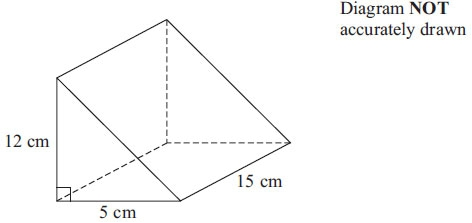 The diagram shows a solid triangular prism. The prism is made from metal. The density of the metal is 6.6 grams per cm³. Calculate the mass of the prism.The diagram shows a solid triangular prism. The prism is made from metal. The density of the metal is 6.6 grams per cm³. Calculate the mass of the prism.The diagram shows a solid triangular prism. The prism is made from metal. The density of the metal is 6.6 grams per cm³. Calculate the mass of the prism.The diagram shows a solid triangular prism. The prism is made from metal. The density of the metal is 6.6 grams per cm³. Calculate the mass of the prism.The diagram shows a solid triangular prism. The prism is made from metal. The density of the metal is 6.6 grams per cm³. Calculate the mass of the prism.The diagram shows a solid triangular prism. The prism is made from metal. The density of the metal is 6.6 grams per cm³. Calculate the mass of the prism.The diagram shows a solid triangular prism. The prism is made from metal. The density of the metal is 6.6 grams per cm³. Calculate the mass of the prism.The diagram shows a solid triangular prism. The prism is made from metal. The density of the metal is 6.6 grams per cm³. Calculate the mass of the prism.The diagram shows a solid triangular prism. The prism is made from metal. The density of the metal is 6.6 grams per cm³. Calculate the mass of the prism.The diagram shows a solid triangular prism. The prism is made from metal. The density of the metal is 6.6 grams per cm³. Calculate the mass of the prism.The diagram shows a solid triangular prism. The prism is made from metal. The density of the metal is 6.6 grams per cm³. Calculate the mass of the prism.The diagram shows a solid triangular prism. The prism is made from metal. The density of the metal is 6.6 grams per cm³. Calculate the mass of the prism.The diagram shows a solid triangular prism. The prism is made from metal. The density of the metal is 6.6 grams per cm³. Calculate the mass of the prism.A small photograph has a length of 4 cm and a width of 3 cm. Shez enlarges the small photograph to make a large photograph. The large photograph has a width of 15 cm. The two photographs are similar rectangles. Work out the length of the large photograph.A small photograph has a length of 4 cm and a width of 3 cm. Shez enlarges the small photograph to make a large photograph. The large photograph has a width of 15 cm. The two photographs are similar rectangles. Work out the length of the large photograph.A small photograph has a length of 4 cm and a width of 3 cm. Shez enlarges the small photograph to make a large photograph. The large photograph has a width of 15 cm. The two photographs are similar rectangles. Work out the length of the large photograph.A small photograph has a length of 4 cm and a width of 3 cm. Shez enlarges the small photograph to make a large photograph. The large photograph has a width of 15 cm. The two photographs are similar rectangles. Work out the length of the large photograph.A small photograph has a length of 4 cm and a width of 3 cm. Shez enlarges the small photograph to make a large photograph. The large photograph has a width of 15 cm. The two photographs are similar rectangles. Work out the length of the large photograph.A small photograph has a length of 4 cm and a width of 3 cm. Shez enlarges the small photograph to make a large photograph. The large photograph has a width of 15 cm. The two photographs are similar rectangles. Work out the length of the large photograph.A small photograph has a length of 4 cm and a width of 3 cm. Shez enlarges the small photograph to make a large photograph. The large photograph has a width of 15 cm. The two photographs are similar rectangles. Work out the length of the large photograph.A small photograph has a length of 4 cm and a width of 3 cm. Shez enlarges the small photograph to make a large photograph. The large photograph has a width of 15 cm. The two photographs are similar rectangles. Work out the length of the large photograph.A small photograph has a length of 4 cm and a width of 3 cm. Shez enlarges the small photograph to make a large photograph. The large photograph has a width of 15 cm. The two photographs are similar rectangles. Work out the length of the large photograph.A small photograph has a length of 4 cm and a width of 3 cm. Shez enlarges the small photograph to make a large photograph. The large photograph has a width of 15 cm. The two photographs are similar rectangles. Work out the length of the large photograph.A small photograph has a length of 4 cm and a width of 3 cm. Shez enlarges the small photograph to make a large photograph. The large photograph has a width of 15 cm. The two photographs are similar rectangles. Work out the length of the large photograph.A small photograph has a length of 4 cm and a width of 3 cm. Shez enlarges the small photograph to make a large photograph. The large photograph has a width of 15 cm. The two photographs are similar rectangles. Work out the length of the large photograph.A small photograph has a length of 4 cm and a width of 3 cm. Shez enlarges the small photograph to make a large photograph. The large photograph has a width of 15 cm. The two photographs are similar rectangles. Work out the length of the large photograph.A small photograph has a length of 4 cm and a width of 3 cm. Shez enlarges the small photograph to make a large photograph. The large photograph has a width of 15 cm. The two photographs are similar rectangles. Work out the length of the large photograph.The diagram shows two similar solids, A and B. Solid A has a volume of 80 cm³. Work out the volume of solid B.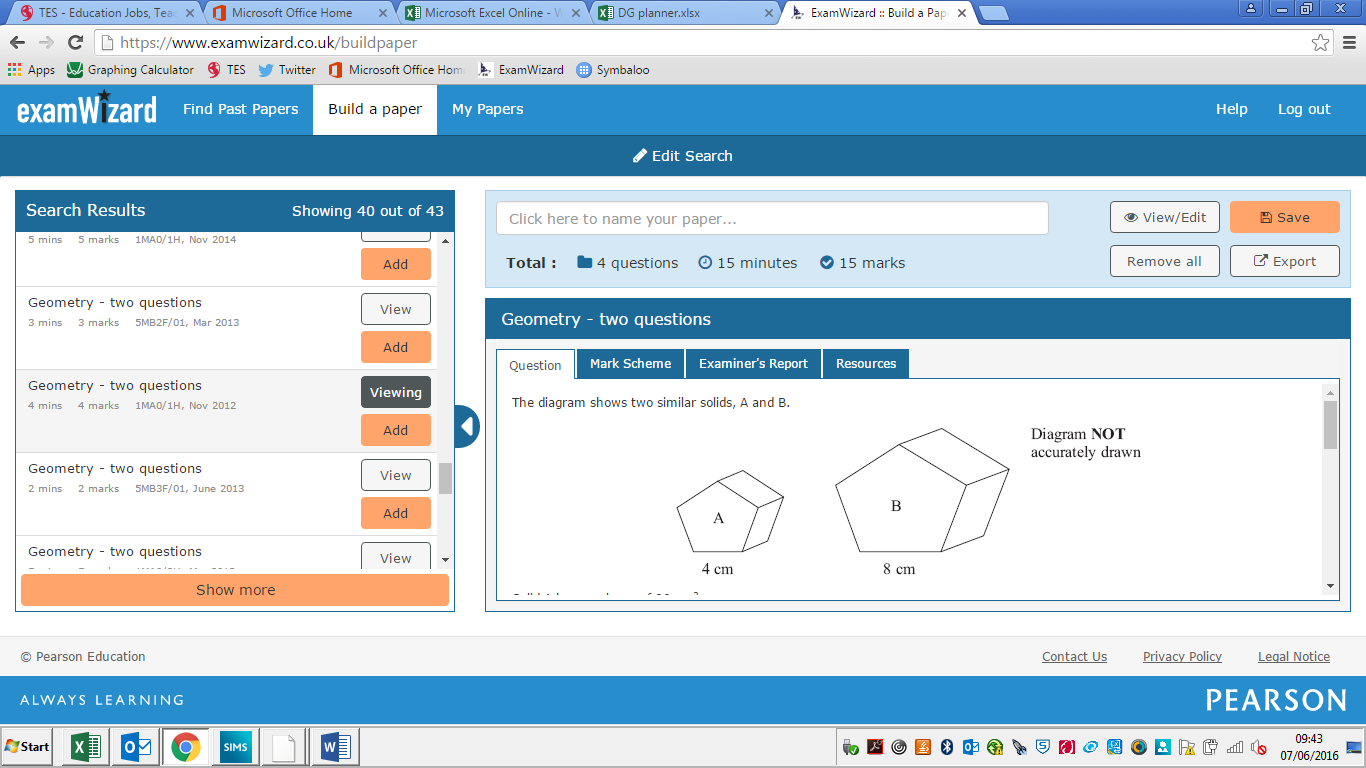 The diagram shows two similar solids, A and B. Solid A has a volume of 80 cm³. Work out the volume of solid B.The diagram shows two similar solids, A and B. Solid A has a volume of 80 cm³. Work out the volume of solid B.The diagram shows two similar solids, A and B. Solid A has a volume of 80 cm³. Work out the volume of solid B.The diagram shows two similar solids, A and B. Solid A has a volume of 80 cm³. Work out the volume of solid B.The diagram shows two similar solids, A and B. Solid A has a volume of 80 cm³. Work out the volume of solid B.The diagram shows two similar solids, A and B. Solid A has a volume of 80 cm³. Work out the volume of solid B.The diagram shows two similar solids, A and B. Solid A has a volume of 80 cm³. Work out the volume of solid B.The diagram shows two similar solids, A and B. Solid A has a volume of 80 cm³. Work out the volume of solid B.The diagram shows two similar solids, A and B. Solid A has a volume of 80 cm³. Work out the volume of solid B.The diagram shows two similar solids, A and B. Solid A has a volume of 80 cm³. Work out the volume of solid B.The diagram shows two similar solids, A and B. Solid A has a volume of 80 cm³. Work out the volume of solid B.The diagram shows two similar solids, A and B. Solid A has a volume of 80 cm³. Work out the volume of solid B.The diagram shows two similar solids, A and B. Solid A has a volume of 80 cm³. Work out the volume of solid B.